 	646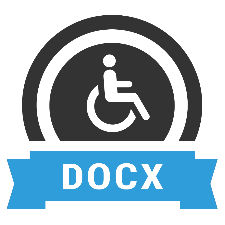 